Fragebogen TestamentHinweiseBitte bringen Sie Ihre Geburtsurkunde(n) - eine Kopie genügt - sowie eventuell bereits vorhandene Erbverträge oder Testamente sowie bisher abgeschlossene Eheverträge und ggf. frühere Zuwendungsverträge zum Besprechungstermin mit bzw. übersenden mir diese vorweg. Zur Beurkundung sollten alle Beteiligten einen gültigen Personalausweis oder Reisepass mitbringen. Sind Namensänderungen (etwa durch Heirat) hierin nicht vermerkt, sind auch hierüber amtliche Urkunden (z.B. Auszug aus dem Familienbuch, Bescheinigung über die Namensführung) erforderlich. Das gilt auch, wenn der Übergeber als Eigentümer im Grundbuch nur mit einem früher geführten Namen eingetragen ist.Einen Termin zur Vorbesprechung, den Sie bitte auch mit den weiteren Beteiligten abstimmen wollen, vereinbaren Sie bitte unter der Tel.-Nr. 0881/925475-0. Mit der Angabe einer Email-Adresse erkläre ich zugleich mein Einverständnis, den Entwurf mittels unverschlüsselter Email an diese Adresse zu versenden........................................................, den ........................................                  (Ort)				               (Datum)Unterschriften:Notar
Dr. Thomas Braun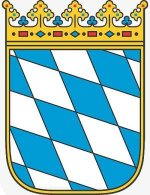 Marienplatz 25
82362 Weilheim i.OBTelefon	(0881) 925475-0
Telefax	(0881) 925475-99
E-Mail	info@braun-notar.de
http://www.braun-notar.dePersönliche Daten:sämtliche VornamenNachnameGeburtsnameGeburtsdatumGeburtsortStandesamt GeburtsortGeburtenregisternummerFamilienstandStaatsangehörigkeitTelefon/Fax (tagsüber)Emailfrühere Ehe, aufgelöst durch Scheidung/Tod?AnschriftUmzug ins Ausland denkbar?Kinder (Name, Geburtsdatum, Anschrift) bisher Testament/Ehevertrag bereits vorhandenFrühere Zuwendungen an Ehegatten/KinderWeitere AngabenAngaben zum Umfang des Vermögens bitte auf dem nächsten BlattVermögen:(nur soweit zutreffend, Schätzungen sind ausreichend)Art, WertGewerbebetrieb/Hof/Beteiligung an Unternehmen Handelsregister-Nr. (bitte letzte Bilanz vorlegen bzw. Einheitswert für Hof mitteilen)Grundbesitz, auch Anteile (Grundstück, Haus, Eigentumswohnung) Lage, Anschrift, Gemarkung Grundstücksgröße in m²bei Gebäuden: Baujahr und Brandversicherungswert (bezogen auf das Jahr 1914, Sie finden diesen Wert auf dem Versicherungsschein der Brandversicherung, nicht auf der letzten Rechnung) Bei Eigentumswohnung: Kaufpreis und Kaufjahr geschätzter Zeitwert des GrundbesitzesGeldvermögen (Barvermögen, Spar- und Kontoguthaben, Depot, Wertpapiere) sowie Lebensversicherungen (Rückkaufwert)Geschätzter Gesamtwert des sonstigen, insbesondere des beweglichen VermögensVermögen im AuslandBelastungen auf Grundbesitz (Nutzungsrechte und dgl.) und Verbindlichkeiten (bspw. Darlehen, Steuerschulden)weitere Angaben zum Vermögen